План работы Минералогического музея ТГУ за 2021 г.«23» марта 2021 г.И. о. заведующий Минералогического музея 					Михно А.С.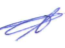 Согласовано:Декан  ГГФ										Тишин П.А.№МероприятияСрокиОбъем / количествоИсполнителиУчетно-фондовая деятельность музеяУчетно-фондовая деятельность музеяУчетно-фондовая деятельность музеяУчетно-фондовая деятельность музеяУчетно-фондовая деятельность музея1Подготовительная работа к ЭФЗК.Новые поступления (переговоры со сдатчиком). Подготовка документов:- заявление владельца,- акт приема на ВХ ЭФЗК,- согласие на обработку персональных данных,- заключение экспертизы (в соответствии с новым Положением о МФ),- договор со сдатчиком (договор пожертвования, купли-продажи / дарения),- коллекционные и полевые описи (количество описей / количество страниц / количество предметов)- регистрация актов приёма на ВХ ЭФЗК в специальном журнале регистрации актов данного вида (регистрацию актов проводится специалистом по учету)В течение года25 единиц храненияСвешникова В.Л. Герасимов В.К.Михно А.С2Подготовительная работа к ЭФЗК.2.1. Подготовка для ЭФЗК предметов «старого фонда»:- подготовка акта проверки предметов,В течение года3500 единиц храненияСвешникова В.Л. Герасимов В.К.Михно А.С.2.2Заключение экспертизы (в соответствии с новым Положением о МФ)В течение годаВ соответствии с решением ЭФЗК3Заседания ЭФЗК (даты заседаний):В течение годаВ соответствии с утвержденным планомСвешникова В.Л. 4Предметы, принятые в ОФ (основной фонд)В течение годаВ соответствии с решением ЭФЗКЗаведующий музеем4.1Предметы, принятые в НВ (научно-вспомогательный фонд)В течение годаВ соответствии с решением ЭФЗКЗаведующий музеем4.2Предметы, принятые в СФ (сырьевой фонд)В течение годаВ соответствии с решением ЭФЗКЗаведующий музеем4.3Предметы, переведенные из НВ в ОФВ течение годаВ соответствии с решением ЭФЗКЗаведующий музеем4.4Списание номеров НВ--4.5Акт ПП (приёма в постоянное пользование)--4.6Юридическое закрепление музейных предметов и коллекций (первая ступень учета): регистрация в КП ОФ и НВ (Книга поступления), акты ОХ (выполняется сотрудником отдела учета):В течение годаВ соответствии с решением ЭФЗКЗаведующий музеем5Прием предметов на ОХ (ответственное хранение) согласно акту ОХВ течение годаВ соответствии с решением ЭФЗКЗаведующий музеем5.1Маркировка предметов (сотрудник музея)В течение годаВ соответствии с решением ЭФЗКВодовозова В.А.5.2Оцифровка музейных предметов и коллекций: фотофиксация / сканирование музейных предметов, обработка фотографии, систематизация фотографийВ течение года3500 единиц храненияМихно А.С.Студенты
Волонтёры5.3Заполнение инвентарной карточки с развернутым описанием в системе КАМИС.В соответствии с годовым планом проведения проверки.В течение года3500Свешникова В.Л.Герасимов В.К.Михно А.С. 5.4Внесение данных в Инвентарные книги в системе КАМИС.В течение года3500Свешникова В.Л.Герасимов В.К.Михно А.С. 5.5Регистрация предметов в ИК (вторая ступень учета, Инвентарная книга):В течение годаВ соответствии с решением ЭФЗКСвешникова В.Л.6Маркировка музейных предметов по инвентарным группам.В течение годаСогласно протоколу ЭФЗКВодовозова В.А.6.1Ведение картотек: каталожные, инвентарные, научные (в КАМИС).В течение годаВ соответствии с решением ЭФЗКЗаведующий музеем6.2Проставление инвентарных номеров в картотеках (каталожные, инвентарные, научные).В течение годаВ соответствии с решением ЭФЗКВодовозова В.А.6.3Подготовка и передача данных для сотрудников учета инвентарных номеров для внесения данных в КП.В течение годаВ соответствии с решением ЭФЗКЗаведующий музеем6.4Размещение предмета на место хранения (в том числе после выставки, реставрации, работы исследователя и т.д.).В течение годаПо мере необходимостиСвешникова В.Л.Герасимов В.К.Михно А.С.Водовозова В.А.6.5Внесение изменений данных в топографическую опись. Замена топографической описи.В течение годаПо мере необходимостиМихно А.С.7Работа с учетной документацией:- создание страховых копийВ течение годаСогласно плану создания страховых копийСтуденты8Создание базы данных цифровых изображений музейных предметов и коллекций.В течение года3500Студенты Волонтёры8.1Заполнение книг регистраций:- температурно-влажностного и светового режимов,- приема посетителей работающих с музейными фондами,- посетителей фондохранилищВ течение года2 раза в деньМихно А.С.Водовозова В.А.8.2Ведение дел согласно номенклатуре учетно-хранительской деятельностиВ течение года30 делСвешникова В.Л.8.3Проверка наличия музейных предметов:В течение года3500 предметов храненияСвешникова В.Л.Герасимов В.К.Михно А.С.студенты9Составление планов-графиков проверки наличия. Издание распоряжения о проведении внутримузейной проверки.В течение года1 годовой план проведения сверкиА.С. Михно9.1Проверка наличия ОФ (после включения в ОФ).---9.2Проверка наличия НВ (после включения в НВ).---9.3Составление итогового Акта проверки наличия. В соответствии с планом проведения сверкиВ течение года3500Свешникова В.Л.9.4Список предметов на перевод в НФ.В течение годаВ соответствии с решением ЭФЗКЗаведующий музеем10.Список предметов на реставрацию.В течение годаПо итогам сверки предметовЗаведующий музеем11.Документальное оформление движения музейных предметов в системе КАМИС:январь - декабрьПо необходимостиСвешникова В.Л.12Акты выдачи и возврата ВВ (внутриуниверситетская выдача).январь - декабрьПо необходимостиСвешникова В.Л.12.1Акты выдачи и возврата ВМП (внеуниверситетская выдача).январь - декабрьПо необходимостиСвешникова В.Л.12.2Акты выдачи и возврата ВХ ЭФЗК.январь - декабрьПо необходимостиСвешникова В.Л.12.3Акты выдачи и возврата на реставрацию/ с реставрации.январь - декабрьПо необходимостиСвешникова В.Л.12.4Составление дефектных актов (об изменениях сохранности выданных предметов).январь - декабрьПо необходимостиСвешникова В.Л.13Подбор изображений по запросам на выдачу.январь - декабрьПо необходимостиМихно А.С.14Регистрация музейных предметов в Государственном каталоге Музейного фонда РФ.Формирование и редактирование списка предметов к выгрузке из КАМИС (кол-во списков / кол-во предметов)В течение годаВ соответствии с решением ЭФЗК15Подбор и выдача экспонатов:16Выдача предметов для описанияянварь - декабрьПо необходимостиСвешникова В.Л.16.1Выдача предметов на выставки январь - декабрьПо необходимостиСвешникова В.Л.16.2Выдача предметов на реставрациюянварь - декабрьПо необходимостиСвешникова В.Л.16.3Выдача предметов для научной работыянварь - декабрьПо необходимостиСвешникова В.Л.16.4Выдача предметов на фотофиксациюянварь - декабрьПо необходимостиСвешникова В.Л.16.5Профессиональный осмотр коллекций для реставрации. В соответствии с планом проведения сверокянварь - декабрь3500Свешникова В.Л.16.6Упаковка музейных предметов на выставки и др.январь - декабрьПо необходимостиГерасимов В.К.16.7Распаковка музейных предметов.январь - декабрьПо необходимостиГерасимов В.К.16.8Проведение санитарных мероприятий:январь - декабрьне менее 12 разВодовозова В.А.17Обеспыливание предметов.январь - декабрьне менее 12 разВодовозова В.А.17.1Обеспыливание оборудования.январь - декабрьне менее 12 разВодовозова В.А.17.2Обработка от насекомых и грызунов.март, октябрьне менее 2 раз в годСлужбы ТГУ17.3Санитарные дни в музее.январь - декабрьне менее 12 разСвешникова В.Л.Герасимов В.К.Михно А.С.Водовозова В.А.Научно-исследовательская деятельность музеяНаучно-исследовательская деятельность музеяНаучно-исследовательская деятельность музеяНаучно-исследовательская деятельность музеяНаучно-исследовательская деятельность музея1Разработка концепции развития музея и отдельных направлений музейной деятельности (документы / разделов документа).--2.Научное изучение музейных предметов и коллекций: атрибутирование (определение) музейного предмета; классификация; систематизация, изучение истории поступления предмета в музей. Составление научных паспортов.В течение годаВ соответствии с решением ЭФЗКСвешникова В.Л.Герасимов В.К.3Разработка научных основ сохранности музейных предметов.--4Изучение истории и особенностей пребывания предметов в музейном обороте.В течение года3500Заведующий музея5Подготовка научных каталогов музейных предметов и коллекций (в том числе online)--6Публикация результатов НИР музея в статьях в журналах из списка ВАК, Scopus, WoS, иных зарубежных базах.--7Публикация результатов НИР музея в статьях в журналах, индексируемых в РИНЦ.январь - декабрь2 публикацииСвешникова В.Л.Герасимов В.К.8Публикация статьей и тезисов в тематических сборниках, сборниках материалов конференций, семинаров, симпозиумов, как индексируемых в отечественных и зарубежных рейтинговых базах, так и не индексируемых в них.январь - декабрь2 публикацииСвешникова В.Л.Герасимов В.К.Михно А.С.9Выступления на конференциях, семинарах, симпозиумах, иных научных форумах без публикации сообщаемого материала (с подтверждением участия  приглашением на мероприятие, служебным заданием на командировку с соответствующей формулировкой цели, видеозаписи выступлений).январь - декабрь2 выступленияСвешникова В.Л.Герасимов В.К.Михно А.С.10.Публикация монографий, глав / разделов коллективных монографий.--11.Подготовка грантовых заявок по музейной тематике.--12.Выполнение грантов по музейной тематике.--13.Защищённые магистерские, кандидатские, докторские диссертации сотрудников музеев, основанные на результатах изучения музейных предметов и коллекций / музееведческие исследования.В течении годаПо плану работы кафедрыСотрудники ГГФ,Михно А.С.Образовательная деятельность музеяОбразовательная деятельность музеяОбразовательная деятельность музеяОбразовательная деятельность музеяОбразовательная деятельность музея1.Обеспечение музеем реализации образовательных программ профильных / непрофильных факультетов /институтов (с указанием названий ООП, дисциплин, количества часов):- Прохождение студентами ГГФ производственной практикиВ течение годаПроизводственная практика по получению профессиональных умений и опыта профессиональной деятельностиЯ.А. Баженова, зав. музеем2.Разработка образовательных программ / разделов программ профильных / непрофильных факультетов /институтов (с указанием названий ООП, дисциплин, количества часов).--3.Учебные занятия, организованные в музее (в часах).В течение годаПо запросу факультетов силами преподавателей факультетовЭкспозиционно-выставочная деятельностьЭкспозиционно-выставочная деятельностьЭкспозиционно-выставочная деятельностьЭкспозиционно-выставочная деятельностьЭкспозиционно-выставочная деятельность1.Создание документации экспозиции или выставки (научное проектирование):разработка научной концепции;разработка тематической структуры;разработка тематико-экспозиционного плана;разработка сценария,создание системы текстов (тексты буклетов, экспликаций, этикетажа, альбомов, буклетов и пр.):- совместная выставка с Музеем истории физики (об акад. В.Д. Кузнецове)- частичное обновление экспозиции музея (витрины № 30, 36, 38)В течение года1 выставка,3 экпоз. витрины постоянной экспозиции музеяСвешникова В.Л.Герасимов В.К.Михно А.СВодовозова В.А.2.Организация и проведение выставок:совместная выставка с Музеем истории физики (об акад. В.Д. Кузнецове)- частичное обновление экспозиции музея (витрины № 30, 36, 38)В течение года 1 выставка,3 экпоз. витрины постоянной экспозиции музеяСвешникова В.Л.Герасимов В.К.Михно А.СВодовозова В.А.3.Разработка дизайна выставок:- совместная выставка с Музеем истории физики (об акад. В.Д. Кузнецове)- частичное обновление экспозиции музея (витрины № 30, 36, 38)1 выставка,3 экпоз. витрины постоянной экспозиции музеяСвешникова В.Л.Герасимов В.К.Михно А.СВодовозова В.А.4.Монтаж выставок:- совместная выставка с Музеем истории физики (об акад. В.Д. Кузнецове)- частичное обновление экспозиции музея (витрины № 30, 36, 38)1 выставка,3 экпоз. витрины постоянной экспозиции музеяСвешникова В.Л.Герасимов В.К.Михно А.СВодовозова В.А.Культурно-просветительская деятельность музеяКультурно-просветительская деятельность музеяКультурно-просветительская деятельность музеяКультурно-просветительская деятельность музеяКультурно-просветительская деятельность музея1.Разработка долговременных и кратковременных культурных, образовательных программ и проектов для конкретной музейной аудитории: участие в разработке программ…..--2.Создание и апробация разных методик работы с разными категориями музейной аудитории.--3.Подготовка методической документации для разных форм культурно-образовательной деятельности (тексты и технологические карты экскурсий, тексты для аудиогидов и пр.):- разработка экскурсий и технологических карт
«Минералы Томской области», «Ювелирные камни»В течение года2 текста и 2 технологических картыСвешникова В.Л.Михно А.С.4.Организация и проведение культурно-просветительских мероприятий и акций (в том числе общеуниверситетского и городского уровня):«Ночь в музее», «День томича», «День абитуриента», «День Победы».В течение года5 экскурсийСвешникова В.Л.Герасимов В.К.Михно А.С.Водовозова В.А.5.Проведение экскурсий.В течение года50 экскурсийМихно А.С.Свешникова В.Л.6.Проведение музейных занятий.В течение года20 занятийСвешникова В.Л.Михно А.С.7.Проведение практикума «Живая Земля»1Михно А.С.8.Посещаемость музея.Свободное посещениеВ течение года400 человекМихно А.С.9.Организация работы волонтеров- оцифровка музейных предметовВ течение года3Управление музейной деятельностью ТГУМихно А.С.Рекламная и редакционно-издательская деятельность музея.Позиционирование музея в СМИ и интернет-пространствеРекламная и редакционно-издательская деятельность музея.Позиционирование музея в СМИ и интернет-пространствеРекламная и редакционно-издательская деятельность музея.Позиционирование музея в СМИ и интернет-пространствеРекламная и редакционно-издательская деятельность музея.Позиционирование музея в СМИ и интернет-пространствеРекламная и редакционно-издательская деятельность музея.Позиционирование музея в СМИ и интернет-пространстве1.Разработка и издание рекламной продукции (программы, афиши, рекламные буклеты, флаеры, навигация и пр.).--2.Подготовка и издание альбомов выставок.--3.Подготовка и издание культурно-просветительских программ.--4.Подготовка и издание методических разработок и дидактических материалов.--5.Подготовка материалов для размещения на сайте, в соцсетях.В течение года40 постовМихно А.С.6.Подготовка видеоматериалов о деятельности музея.В течение года2 видеоМихно А.С.7.Подготовка материалов для публикации с СМИ.В течение годапо запросу 8.Выступление в СМИ.Работа с кадрамиРабота с кадрамиРабота с кадрамиРабота с кадрамиРабота с кадрами1.Обеспечение музея кадрами.Привлечение сотрудников по программам «Перспектива» и «Ковидный выпускник»В течение года5 сотрудниковДекан ГГФ2.Повышение квалификации сотрудников музея в области музейной деятельности.--3.Участие в образовательных и методических семинарах для сотрудников музея.В течение годаПо плану работы управления музейной деятельностьюСвешникова В.Л.Герасимов В.К.Михно А.С.Водовозова В.А.4.Участие в тренингах по развитию компетенций для сотрудников музея.--Административно-хозяйственная деятельность музеяАдминистративно-хозяйственная деятельность музеяАдминистративно-хозяйственная деятельность музеяАдминистративно-хозяйственная деятельность музеяАдминистративно-хозяйственная деятельность музея1.Разработка нормативной документации (положений, инструкций, распоряжений и др.)Корректировка должностных инструкций сотрудников музея (лаборант и инженер)В течение года 2 инструкцииСвешникова В.Л.2.Разработка планов работы музея. План на 2022 годНоябрь-декабрь1Свешникова В.Л.
3.Формирование планов ПХД: План на 2022 годНоябрь-декабрь1Свешникова В.Л.
4.Формирование отчетов о работе музея.Отчеты поквартальныеАпрельИюльОктябрьдекабрь4Свешникова В.Л.Михно А.С.5.Проведение планерок сотрудников музея.Еженедельноне менее 36Свешникова В.Л.6.Участие в заседаниях кафедр / Ученых советах факультетов и др.В течение годане менее 2Свешникова В.Л.7.Участие в совещаниях работников музеев.В течение годане менее 4 заседанийСвешникова В.Л.Михно А.С.8.Участие в работе Совета музеев. Утверждение плана, сдача отчетаВ течение годане менее 4 заседанийСвешникова В.Л.
Михно А.С.9.Проведение ремонта в помещениях музея.--10.Обеспечение музея хранительским оборудованием.-11.Обеспечение музея материалами для организации хранения:- дозиметр- запаянные герметичные колбы--12.Обеспечение музея выставочным оборудованием.--13.Обеспечение музея материалами для организации выставок.--14.Приобретение оборудования для организации сохранности:
Удаление растений из экспозиционного залаВ течение года17 растенийСвешникова В.Л.15.Обеспечение противопожарной безопасности (сигнализация, системы пожаротушения и пр.).В течение годаПо мере необходимостиСлужбы ТГУ16.Обеспечение криминалистической безопасности:- установка навесов для дверей и сейфа- опломбировки витрин- организация ключевого хозяйства- установка видеонаблюденияЕжедневноУправление музейной деятельностью ТГУ
Службы ТГУЗаведующий музеем17.Обеспечение музея расходными материалами (согласно плану ПХД на 2021 год):Канцелярские товарыХозяйственные товарыВ течение года2 закупкиСвешникова В.Л.Диверсификация доходов музеевДиверсификация доходов музеевДиверсификация доходов музеевДиверсификация доходов музеевДиверсификация доходов музеев1.Привлечение средств от культурно-просветительской деятельности.В течение года50 000 руб.Свешникова В.Л.Михно А.С.2.Привлечение средств от НИР.--3.Привлечение средств от фандрайзинговых мероприятий.--4.Привлечение спонсорских средств.--5.Иные средства, привлеченные на развитие музея.--Иное(направления деятельности, касающиеся непосредственно работы музея)Иное(направления деятельности, касающиеся непосредственно работы музея)Иное(направления деятельности, касающиеся непосредственно работы музея)Иное(направления деятельности, касающиеся непосредственно работы музея)Иное(направления деятельности, касающиеся непосредственно работы музея)